2.pielikumsTirgus izpētes dokumentam“Par elektropreču iegādi” (Paziņojums par tirgus izpēti Nr. 15)Tehniskā specifikācija – finanšu piedāvājumsBrīvi stāvoša mikroviļņu krāsns ar konvekciju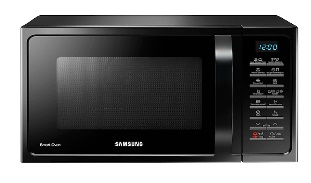 Attēlam informatīva nozīmeBrīvi stāvoša mikroviļņu krāsns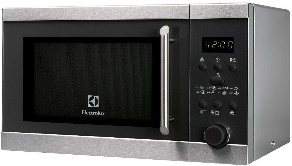 Attēlam informatīva nozīmeElektriskā ūdens vārāmā kanna (Philips vai ekvivalenta)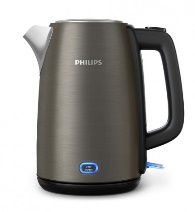 Attēlam informatīva nozīmeNerūsējošā tērauda pamatnē noslēgts sildelements;Automātiski izslēdzas, kad ūdens ir uzvārījies, tējkanna tiek noņemta no pamatnes vai tajā nav pietiekami daudz ūdens;Aizsardzība pret pārkaršanu, ja ieslēgts bez ūdens;Automātiska atslēgšanās, ja sasniegta vārīšanās temperatūra;Ergonomisks rokturis;Centrāls 360º savienojums;Tilpums vismaz 1.7 l;Jauda vismaz 2000W;Korpuss no nerūsējoša tērauda savienojumā ar plastmasu;Ar iebūvētu siltuma saglabāšanas režīmuElektriskā ūdens vārāmā kanna (nerūsējoša tērauda)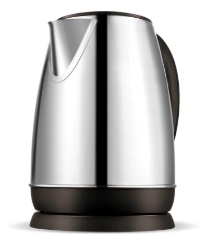 Attēlam informatīva nozīmeNerūsējošā tērauda pamatnē noslēgts sildelements;Aizsardzība pret pārkaršanu, ja ieslēgts bez ūdens;Automātiska atslēgšanās, ja noņemts no pamatnes;Automātiska atslēgšanās, ja sasniegta vārīšanās temperatūra;Elektriskās ūdens vārāmās kannas vākam jāatveras vismaz 90° leņķī;Ergonomisks rokturis;Centrāls 360º savienojums;Tilpums vismaz 1.7 l;Jauda vismaz 2100W;Metāla (nerūsējoša tērauda) korpussLED galda lampa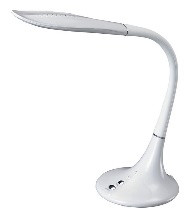 Attēlam informatīva nozīmeLedusskapis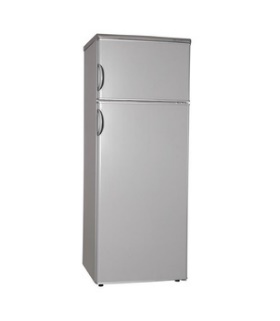 Attēlam informatīva nozīmeLedusskapis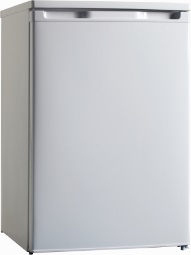 Attēlam informatīva nozīmeGalda ventilators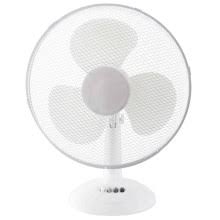 Attēlam informatīva nozīmeGrīdas ventilators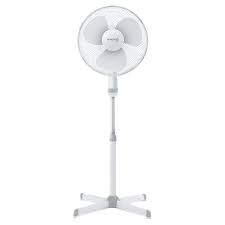 Attēlam informatīva nozīmeVeļas žāvētājs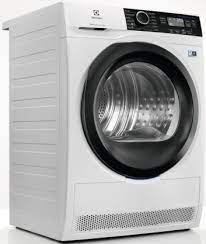 Attēlam informatīva nozīmeVeļas mašīna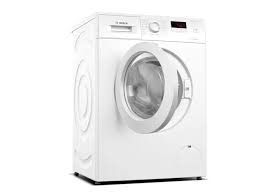 Attēlam informatīva nozīmeElektriskais lapu sūcējs-pūtējs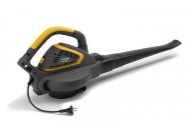 Attēlam informatīva nozīmeSienas pulkstenisAttēlam informatīva nozīmeKlasisks, bez krāsainām aplikācijām un attēliem;Ciparnīca: analogā ar attēlotiem cipariem;Apaļas formas ar diametru ne mazāku kā 22cm;Sudraba/baltā/melnā krāsā;Enerģijas avots: baterijaElektriskais sildītājsAttēlam informatīva nozīmeSildītājs paredzēts platībai ne mazākai par 15m²;jauda min 1.5kW;baltā vai gaiši pelēkā krāsā;ar vairākiem jaudas līmeņiem;sildošo sekciju skaits vismaz 7Pretendents nodrošina: iespēju iegādāties citas pretendenta sortimentā esošas preces. Šo preču cena nedrīkst būt augstāka kā vidējā šīs preces tirgus vērtība;garantiju ne mazāk kā 24 mēneši no preču pavadzīmes parakstīšanas brīža;preču piegādi 5 darba dienu laikā no pasūtījuma pieteikuma saņemšanas dienas.Pretendents apliecina, ka:cenā iekļauti visi ar preču piegādi saistītie izdevumi, t.sk., administratīvās izmaksas, transporta izdevumi, pudeļu, ūdens sadales iekārtu un taras statīvu noma, visa veida sakaru u.c. izmaksas, lai nodrošinātu līguma izpildi pilnā apjomā, nolīgtajā termiņā un labā kvalitātē. Papildus izmaksas līguma darbības laikā netiks pieļautas.cenā ietverti arī visi nodokļi (izņemot pievienotās vērtības nodokli) un nodevas, kā arī visi iespējamie riski, kas saistīti ar tirgus cenu svārstībām plānotajā iepirkuma līguma izpildes laikā.Norēķinu kārtība – 14 dienu laikā no preču saņemšanas brīža.Uzņēmuma nosaukums:___________________________Pārstāvis:_______________________________________Datums:________________________________________Tehniskā specifikācija:Prasības:Krāsa:Melna vai nerūsējoša tēraudaGatavošanas režīms:Mikroviļņi, grilēšana, konvekcijaJauda mikroviļņu:Ne mazāk kā 900 WJaudas līmeņi:Vismaz 6 līmeņiTilpums:Vismaz 28 lPapildus:Gatavošanas beigu signāls, aizsardzība pret pārkaršanu, ar gaismu, keramikas emaljas pārklājumsRažotājs:Cena par 1 gab. EUR bez PVN:Tehniskā specifikācija:Prasības:Krāsa:Melna vai nerūsējoša tēraudaDurvju atvēršanas mehānisms:RokturisGatavošanas režīms:MikroviļņiJauda:Ne zemāk kā 800 WJaudas līmeņi:Vismaz 6 līmeņiTilpums:Ne mazāk kā 20 lPapildus:Gatavošanas beigu signāls, aizsardzība pret pārkaršanu, ar gaismuRažotājs:Cena par 1 gab. EUR bez PVN:Piedāvājums:Ražotājs:Cena par 1 gab. EUR bez PVN:Piedāvājums:Ražotājs:Cena par 1 gab. EUR bez PVN:Tehniskā specifikācijaPrasības:Tips:Brīvi stāvoša;Ar LED apgaismojumuSpuldzes jauda:10WGaismas plūsma:480 lmKrāsa:BaltaPapildus informācija:Regulējama augstumā/leņķī pret galdu;Regulējams gaismas siltums;Regulējams gaismas spožums;Cena par 1 gab. EUR bez PVN:Tehniskā specifikācija:Tehniskā specifikācija:Prasības:Ledusskapja krāsa:Ledusskapja krāsa:Nerūsējošā tēraudaLedusskapja vadība:Ledusskapja vadība:Elektroniska vai mehāniskaEnerģijas patēriņš, kWh/365 d.:Enerģijas patēriņš, kWh/365 d.:220 ± 20Durvju atvēršanas virziena maiņa:Durvju atvēršanas virziena maiņa:JāLeduskapja veids:Leduskapja veids:Saldētava augšāLedusskapja tilpums, l:165 ± 5165 ± 5Saldētavas tilpums, l:40 ± 340 ± 3Ledusskapja atkausēšana:AutomātiskaAutomātiskaIzmēri (AxPxDz), cm:143,4x55x54,7 ±2143,4x55x54,7 ±2Ledusskapja tips:Brīvi stāvošs; divkameru ledusskapis ar saldētavu Brīvi stāvošs; divkameru ledusskapis ar saldētavu Ražotājs:Cena par 1 gab. EUR bez PVN:Tehniskā specifikācijaPrasības:Tips:Vienkameras ledusskapis ar saldētavuIzvietošana:Brīvi stāvošsSaldētava:IekšāIzmēri (AxPxDz), cm:84.5x55.3x57.5 ±3Enerģijas patēriņš gadā:Ne vairāk kā 180kwh/ gadāKopējais tilpums:120 – 122 lLedusskapja tilpums:105 – 107 lSaldētavas tilpums:13 – 17 lRažotājs:Cena par 1 gab. EUR bez PVN:Tehniskā specifikācijaPrasības:Produkta veids:Galda ventilatorsDiametrs:30cmJauda:Vismaz 30WKrāsa:Balta, pelēkaRažotājs:Cena par 1 gab. EUR bez PVN:Tehniskā specifikācijaPrasības:Produkta veids:Grīdas ventilatorsDiametrs:40cmJauda:Vismaz 40WKrāsa:Balta, pelēka, melnaRažotājs:Cena par 1 gab. EUR bez PVN:Tehniskā specifikācijaPrasības:Ietilpība:Vismaz 8kgŽāvēšanas veids:KondensācijasElektroenerģijas patēriņa klase:Ne zemāk par A++Žāvēšanas efektivitātes klase:Ne zemāk BIzmēri (PxDzxA):60x60x80 ±5cmDisplejs:LCDProgrammu skaits:Vismaz 10Žāvēšanas programmas:pretburzīšanās funkcija, jaukti audumi, kokvilnas žāvēšana, zīds, sporta apģērbi, sintetikas žāvēšana, vilnas žāvēšana, gultas veļa, viegla gludināšana, āra drēbesFunkcijas:iespēja pieslēgt kanalizācijai, filtra tīrīšanas indikators, žāvēšanas pakāpes indikācija, mazgāšanas tvertne rotējas abās pusēs, atliktais startsRažotājs:Cena par 1 gab. EUR bez PVN:Tehniskā specifikācijaPrasības:Ietilpība:Vismaz 8kgEnergoefektivitātes klase:Ne zemāka par BCentrifūgas energoefektivitātes klase:Ne zemāka par BCentrifūgas apgriezieni:Ne mazāk par 1200Aizsardzība pret ūdens noplūdi:JāIzmēri (PxAxDz):60x85x55±5cmVadība:Elektroniska/ mehāniska/sensoruProgrammu skaits:Vismaz 20Iekraušanas veids:Frontālais (no priekšas)Sildelementa tips: Ni-chrome  Tehniskā specifikācijaPrasības:Savākšanas maisa tilpums:45-50 lMaksimālais gaisa ātrums:285km/hDzinēja tips:ElektriskaisNominālā jauda:Ne mazāk kā 2300WPapildus:Ar auduma savācējmaisuKomplektā pūšanas uzgalisRažotājs:Cena par 1 gab. EUR bez PVN:Piedāvājums:Cena par 1 gab. EUR bez PVN:Piedāvājums:Ražotājs:Cena par 1 gab. EUR bez PVN: